В связи с кадровыми изменениям, ПОСТАНОВЛЯЮ:1. Внести изменения в постановление администрации Торопецкого района от 19.03.2019 № 82 «О Межведомственной комиссии по профилактике правонарушений в Торопецком районе» (далее – Постановление), изложив Приложение 2 к Постановлению в редакции приложения к настоящему постановлению.2. Настоящее постановление вступает в силу с момента подписания и подлежит размещению на официальном сайте Торопецкого района в сети Интернет.Врио Главы Торопецкого района                                                Г.В. ВолосюкПриложение к постановлению администрации Торопецкого района от 27.09.2021  № 388Состав 
Межведомственной комиссии по профилактике правонарушений в Торопецком  районеУправляющий делами администрации Торопецкого района                             Е.О. Измайлова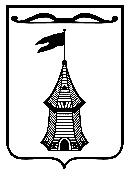 АДМИНИСТРАЦИЯ  ТОРОПЕЦКОГО РАЙОНААДМИНИСТРАЦИЯ  ТОРОПЕЦКОГО РАЙОНААДМИНИСТРАЦИЯ  ТОРОПЕЦКОГО РАЙОНААДМИНИСТРАЦИЯ  ТОРОПЕЦКОГО РАЙОНАТВЕРСКОЙ ОБЛАСТИТВЕРСКОЙ ОБЛАСТИТВЕРСКОЙ ОБЛАСТИТВЕРСКОЙ ОБЛАСТИПОСТАНОВЛЕНИЕ27.09.2021г.Торопец№ 388 № 388 О внесении изменений в постановление администрации Торопецкого района от 19.03.2019 № 82 «О Межведомственной комиссии по профилактике правонарушений в Торопецком районе»О внесении изменений в постановление администрации Торопецкого района от 19.03.2019 № 82 «О Межведомственной комиссии по профилактике правонарушений в Торопецком районе»О внесении изменений в постановление администрации Торопецкого района от 19.03.2019 № 82 «О Межведомственной комиссии по профилактике правонарушений в Торопецком районе»Председатель  комиссии: Измайлова Елена Олеговна- управляющий делами администрации Торопецкого районаЗаместитель  председателя комиссии:Васильева Ольга Николаевна- заместитель  главы администрации района по правовым вопросам и работе с депутатами, заведующий юридическим отделомСекретарь  комиссии: Поляк Елена Николаевна- заведующий общим отделомЧлены комиссии:Андреева Ирина Владимировна- начальник ГКУ Тверской области «Центр социальной поддержки населения» Торопецкого районаБойкова Татьяна Павловна- глава города Торопец (по согласованию)Волосюк Галина Владимировна- заместитель главы администрации Торопецкого района по социальным вопросамИванова Светлана Владимировна- заведующий отделом культуры, молодежной политики, спорта и туризма администрации районаКапитонова Наталья Васильевна- заведующий отделом образования администрации Торопецкого  районаЛарькова Ольга ВладимировнаЗаместитель начальника Торопецкого межмуниципального филиала ФКУ УИИ УФСИН России по Тверской области (по согласованию)Точилина Татьяна Николаевна- директор ГКУ Тверской области «Центр занятости населения Торопецкого района»Нефедова Людмила Геннадьевна- главный редактор газеты «Мой край»Семенова Елена Александровна- главный врач ГБУЗ «Торопецкая центральная районная больница»Федоров Николай Васильевич- начальник Торопецкого отдела полиции МО МВД России «Западнодвинский» (по согласованию)